Государственное бюджетное профессиональное образовательное учреждение Иркутской области«Усть-Ордынский аграрный техникум»Методические указания к лабораторным работам по биологиип. Усть-Ордынский, 2017Пояснительная запискаПри обучении биологии и выполнении практических работ, учащиеся достигают следующих целей: - овладение учащимся знаниями о живой природе; основными методами ее изучения, учебными умениями;- формирование на базе знаний и умений научной картины мира, как компонент общечеловеческой культуры;- гигиеническое воспитание и формирование здорового образа жизни в целях сохранения психического, физического и нравственного здоровья человека; - установление гармоничных отношение учащихся с природой, со всем живым, как главной ценностью на земле; - подготовка учащихся к практической деятельности в области сельского хозяйства, медицины, здравоохранения.Программа по биологии составлена на основе минимума содержания образования и требований к уровню подготовки выпускников по биологии.Системообразующие ведущие идеи: разноуровневая организация жизни, эволюция, взаимосвязь в биологических системах позволяют обеспечить целостность учебного предмета. При разработке программы учитывались также психолого-педагогические закономерности усвоения знаний, их доступность для учащихся, уровень предшествующий подготовки по природоведению, трудовому обучению и др. В программе раскрываются общие теоретические вопросы, включенные в минимум содержания по биологии, составляющие важный компонент общечеловеческой культуры: клеточная теория, взаимосвязь строения и функций организма, уровни организации живой природы, учение об эволюции органического мира, многообразие и классификация организмов, экологические закономерности.Сведения об уровнях организации и жизни, эволюции обобщаются, углубляются и расширяются. При этом особое внимание на доступность содержания, учитываются возрастные особенности учащихся.  В соответствии с системно-структурным подходом изложение учебного материала о биологических закономерностях начинается с раскрытия вопросов строения, химического состава, жизнедеятельности и деления клетки. Знания о клетки служат основой для рассмотрения законов наследственности и закономерностей изменчивости, проявляющихся на организменном уровне. Система цитологических и генетических понятий подготавливает учащегося к усвоению, обобщению, расширению и углублению знаний о движущих силах, направлениях и результате эволюции органического мира, а также о причинах многообразия сельскохозяйственных растений и животных.Знания о движущих силах эволюции расширяются при рассмотрении проблемы происхождения человека, биологических и социальных факторов его эволюции. Завершается курс биологии изучением экологических закономерностей, обобщением и углублением знаний об экосистемах и биосфере, о мерах сохранения равновесия в них. С целью достижения всеми учащимися уровня обязательной общебиологической подготовки важно ориентироваться на требования к результатам обучения и рекомендуемый перечень экскурсий, лабораторных и практических работ, опыт и наблюдений за жизнью растений, животных и человека.Технический профиль«Автомеханик» Оглавление:Сравнение строения клеток растений, животных.Выявление признаков сходства зародышей человека и других млекопитающих как доказательства их родстваСоставление простейших схем скрещиванияАнализ фенотипической изменчивости.Описание особей одного вида по морфологическому критерию Изучение приспособленности организмов к среде обитанияСравнительное описание одной из естественных природных систем (лес) и агроэкосистемы (картофельное поле) Лабораторная работа № 1Тема: сравнение строения клеток растений, животных.Цель: Находить особенности строения клеток растений, животных, сравнивать их между собой.Оборудование: рисунки клеток растений, животных (Приложение 1)              Теоретическая частьКлетки животных и растений имеют сходное строение. Все они имеют ядро и цитоплазму. В цитоплазме под световым микроскопом хорошо видны некоторые клеточные органоиды: вакуоли, хлоропласты, митохондрии, включения: мелкие капли жира, гранулы крахмала, некоторые пигменты.Ход работыЗарисуйте строение растительной, животной клеток. Укажите основные части клеток.Сравните строение клеток растений, животных.Данные занесите в таблицу.Сделайте вывод по работе.Вопросы; В чем сходство растительной и животной клеток?В чем отличие растительной и животной клеток?Приложение 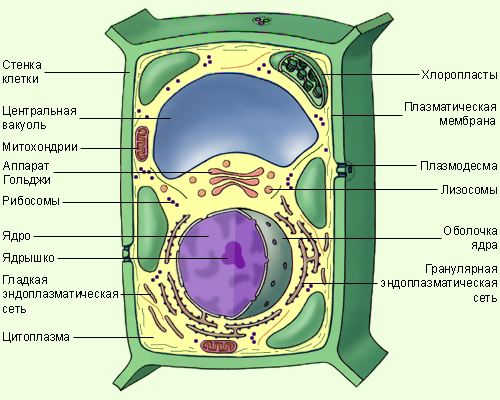 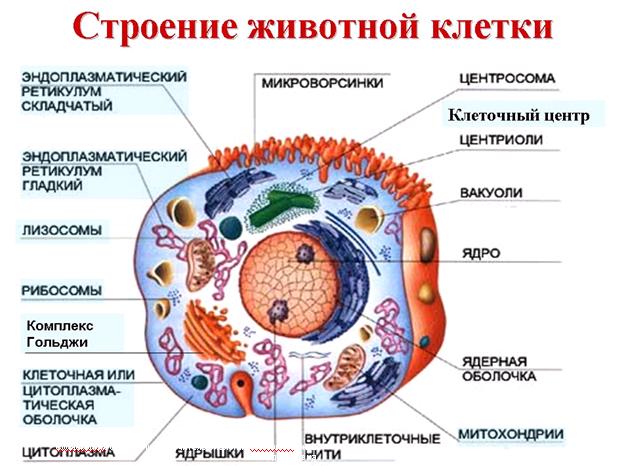 Лабораторная работа № 2Тема: «Выявление признаков сходства зародышей человека и других млекопитающих как доказательства их родства».Цель: познакомить с эмбриональными доказательствами эволюции органического мира.Теоретическая часть:Строение скелета, нервной системы, системы пищеварения, дыхания и кровообращения человека и других позвоночных, особенно млекопитающих, очень сходно. Наиболее наглядно родство человека и животных выявляется при сравнении их эмбрионального развития. На его ранних этапах зародыш человека трудно отличить от зародышей животных.Ход работы.Прочитать текст «Эмбриологические доказательства макроэволюции» на стр.225-227, рассмотреть рисунок (Приложение).Выявить черты сходства зародышей человека и других позвоночныхОтветить на вопрос: о чем свидетельствуют сходства зародышей?Приложение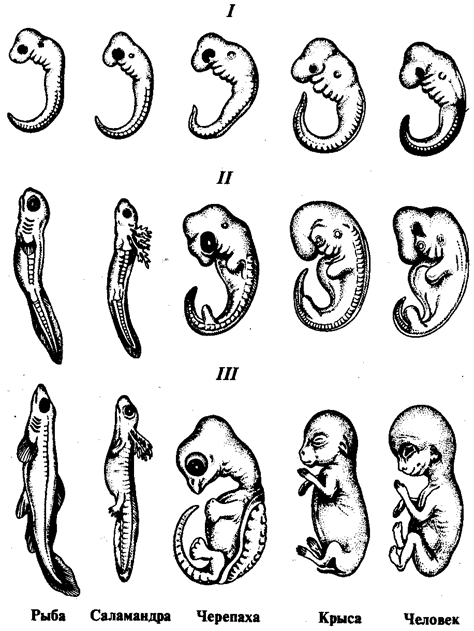 Лабораторная работа № 3Тема: «Составление простейших схем скрещивания».Цель: научиться выписывать типы гамет, образуемые организмами с заданными генотипами; кратко записывать условие генетических задач; решать ситуационные задачи по генетике; использовать навыки генетической терминологии.Оборудование: учебник, тетрадь, условия задач, ручка.Ход работы:Задание 1Выпишите все типы гамет, образуемые организмами, имеющие следующие генотипы:  ААbb,  Aa,  MmPP, PPKk, AabbCc, AabbCcPP, AaBbCc.Выписывая гаметы, необходимо помнить, что у организма, гомозиготного по одному (АА) или нескольким (ААbbcc) генам, все гаметы одинаковы по этим генам, так как несут один и тот же аллель. В случае гетерозиготности по одному гену (Аа) организм образует два типа гамет, несущие разные его аллели. Дигетерозиготный организм (АаВb)  образует четыре типа гамет. В целом организм образует тем больше типов гамет, чем по большему числу генов он гетерозиготен. Общее число типов гамет равно 2 в степени n, где n- число генов в гетерозиготном состоянии. Выписывая гаметы, необходимо руководствоваться законом «чистоты» гамет, в соответствии с которым каждая гамета несет по одному из каждой  пары аллельных генов. Задание 2Научитесь кратко записывать условие генетической ситуационной задачи и ее решение. При краткой записи условия генетической задачи доминантный признак обозначают прописной (А), а рецессивный – строчной (а) буквой с обозначением  соответствующего варианта признака. Генотип организма, имеющего доминантный признак, без дополнительных указаний  на его гомо- или гетерозиготность в условии задачи, обозначается А?, где вопрос  отражает необходимость установления генотипа в ходе решения задачи. Генотип организма с рецессивными признаками всегда гомозиготен по рецессивному аллелю – аа. Признаки, сцепленные с полом обозначаются в случае Х – сцепленного наследования как Хª или ХАПример краткой записи условия и решения задачиЗадача. У человека вариант карего цвета глаз доминирует над вариантом голубого цвета. Голубоглазая женщина  выходит замуж за гетерозиготного кареглазого мужчину. Какой цвет глаз может быть у детей?Краткая запись условия                                      Краткая запись решенияА  - карий цвет глаз                           Родители- Р        аа           х          АаА – голубой цвет глаз                      гаметы   -  G          а                        А,    аРодители:   аа   х   Аа                     потомство -  F           Аа                ааПотомство?                                                      карий цвет            голубой цветЗадание 3Кратко  запиши  условие  генетической ситуационной задачи и ее решение.Задача: У человека близорукость  доминирует над нормальным зрением. У близоруких родителей родился ребенок с нормальным зрением. Каков генотип родителей? Какие еще дети могут быть от этого брака?Вопросы:Какие признаки называются доминантными?Какие признаки называются рецессивными? Лабораторная работа № 4Тема: Анализ фенотипической изменчивости.Цель работы: Углубить знания о норме реакции как пределе приспособительных реакций организмов; сформировать знания о статистическом ряде изменчивости признака; выработать умение экспериментально получать вариационный ряд и строить кривую нормы реакции. Оборудование: линейки, листья лавра благородного (не менее, чем 100 единиц).Теоретическая часть: Разнообразие фенотипов возникающих у организмов одинакового генотипа под влиянием условий среды, называют модификационной изменчивостью. Условия внешней среды изменяют  особенности проявления генов, но не сами гены.Ход  работы1.  Изучите предложенные объекты (листья лавра). Измерьте длину листьев у 25 экземпляров (рекомендуется работать группами по 4 человека, в результате чего Вашей группой будет изучено 100 экземпляров). Полученные данные занесите в таблицу1.Таблица 1Длина листьев лавра благородного2. Совместно с другими участниками группы, изучающей такой же признак, выявите минимальное и максимальное значение измеряемого признака, определите размах его изменчивости (из максимального значения вычитают минимальное).Размах изменчивости признака: _________________.Разделите полученную величину на 10, чтобы получить классы величин для разноски полученных данных.Величина классового интервала равна: ________________.Определите границы 10 классов. Составьте вариационный ряд. Данные запишите в таблицу 2.3. Изобразите полученный вариационный ряд в виде диаграммы или вариационной кривой.4. Сделайте вывод о распределении особей по данному признаку в выборке (каких особей в выборке больше, а каких –– меньше).5. Вычислите среднее арифметическое изучаемого признака: Вопросы: Какая изменчивость называется фенотипической?Привести примеры мутационной изменчивости.Лабораторная работа № 5Тема: «Описание особей одного вида по морфологическому критерию». Цель: используя морфологический критерий, определить названия видов растений, относящихся к одному семейству. Оборудование: гербарные и живые образцы растений одного вида. Теоретическая часть: Под морфологическим критерием вида понимают совокупность внешних признаков организма. С его помощью легко различать виды, которые не являются близкими родственниками.Ход работы: Рассмотрите предложенные образцы. Определите при помощи учебника ботаники, к какому семейству они относятся. Какие черты строения позволяют отнести их к одному семейству? Пользуясь карточкой-определителем, определите названия видов растений, предложенных для работы. Заполните таблицу: Вопросы: 1. Дайте определение терминам – эволюция, вид. 2. Перечислите основные критерии вида и дайте им краткую характеристику. Лабораторная работа №6Тема: «Изучение приспособленности организмов к среде обитания».Цель: Изучить приспособленность организмов к среде обитания. Научиться анализировать и сравнивать. Оборудование:  гербарии, кабинетные растения, справочники, рисунки животных.Теоретическая часть:Адаптация (лат. – прилаживание, приноровление) – возникновение в процессе эволюции свойств, признаков, повышающих шансы выживания и размножения организмов, сохранения большего числа потомков. В борьбе за существование в процессе естественного отбора выживают особи, наиболее приспособленные к среде обитания.Среда обитания – совокупность конкретных условий (факторов неживой и живой природы) в которых обитает данная особь, популяция или вид. Место обитания, участок суши или водоема, занятый частью популяции особей одного вида и обладающий всеми необходимыми условиями для их существования (климат, рельеф, почва, пища и др.). Чем лучше приспособлены организмы к данным условиям, тем больше численность особей данного вида.Приспособленность, как частный пример адаптации, является результатом эволюционных изменений. Характер приспособлений в своеобразной среде различен. Поскольку в природе существуют самые разнообразные условия существования, то и примеров приспособленности организмов – огромное множество: к различной температуре и влажности, к различной степени освещенности, к различным способам питания и поискам пищи, к защите, к привлечению партнера и т.д. Адаптации относительны: приспособленность к одним факторам среды не обязательно сохраняются в других условиях, т.к. условия меняются быстрее, чем формируются определенный признак.Ход работы: 1. Используя материалы учебника и дополнительную литературу, а также гербарии, кабинетные растения или рисунки заполни таблицу. «Сравнительная характеристика приспособления организмов к среде обитания»: 2. Сделай вывод о проделанной работе Вопросы:Что такое маскировка? (Привести примеры)Какова приспособленность у сорных растений?Лабораторная работа №7Тема «Сравнительное описание одной из естественных природных систем (лес) и агроэкосистемы (картофельное поле)». Цель работы: Закрепление знаний о строении, свойствах и устойчивости  природных и антропогенных экосистем. Оборудование: фотографии и видеоматериалы ( продолжительность 2-3 мин.) природных и искусственных экосистем. Теоретическая часть:Среда и сообщество, а также члены сообщества между собой обмениваются веществами и энергией: живые организмы из среды или друг от друга получают вещества и энергию и возвращают их обратно в окружающую среду. Благодаря этим процессам обмена, организованным в виде потока энергии и круговорота веществ, сообщество(биоценоз) и окружающая его среда представляют собой неразрывное единство, одну сложную систему. Такую систему  называют экосистемой или биогеоценозом.Леса, тундры, степи, пустыни, реки, моря и т. д.- естественные экосистемы. Поля, огороды, сады, парки, лесные насаждения, пастбища - созданные человеком экосистемы. Их называют агроценозами.Ход работы: Сравните данные экосистемы и заполните таблицу. Вопросы1. Чем отличается природная система от агроэкосистемы?2. Что такое природная экосистема?Признаки для сравненияКлетки растенийКлетки животных1.Клеточная стенка2. Пластиды3. Вакуоли4. Запасной углевод5. Способ хранения питательных веществ6. Центриоли7.Синтез АТФПризнаки для сравненияСходствоРазличия№ экземпляра12345678910232425Величина признакаПараметры Растение № 1Растение № 2Название ТИП КОРНЕВОЙ СИСТЕМЫЛИСТЬЯ:простые – сложныетип жилкованияприкрепление на стеблелисторасположениеСТЕБЕЛЬ:травянистый или одревесневшийпрямостоячий, стелющийся, цепляющийся, вьющийсяЦВЕТОКСОЦВЕТИЕПЛОДОбъект изученияПризнаки приспособленностиУсловия обитанияОтносительность признакаПодорожникАкацияЗаяц-русакКузнечикХарактеристикаРазнообразие видовНаличие трофических уровнейКак поддерживается устойчивость системыАгроэкосистемаКартофельное полеПриродная экосистема Лес